Informace pro subjekty OÚ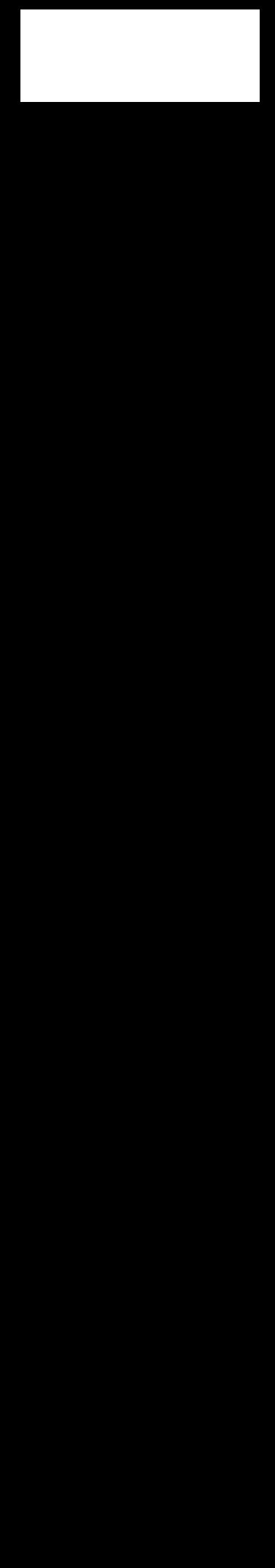 Uchazeči o zaměstnáníSprávce osobních údajů: 		ÚKLID-PRESTO, s.r.o.					Křimická 1165/97, 318 00, PlzeňKontaktní osoba pro agendu OÚ:	Gabriela Borovičková Jindrová,jindrova@uklidpresto.cz, tel. 721 966 242Účely zpracování OÚ:	komplexní zpracování OÚ v rámci dílčího výběrového řízení	komplexní zpracování OÚ za účelem nabízení pracovního uplatnění po skončení výběrového řízení, není-li uchazeč při dílčím výběrovém řízení vybrán	plnění požadavků interní recruitment policyPrávní tituly zpracování OÚ:	souhlas subjektů údajů	oprávněný zájem správce	oprávněný zájem subjektů OÚOprávněné zájmy:	zájem správce na komplexní dokumentaci spojené s konkrétním výběrovým řízením	zájem správce na vytvoření databáze potenciálních vhodných kandidátů na pracovní pozice v provozu správce	zájem uchazeče na získání nabídek pro potenciální budoucí pracovní uplatněníPříjemci OÚ:	orgány veřejné moci v rámci výkonu jejich pravomocíPřehled práv subjektu OÚ:	právo na přístup k OÚ	právo na opravu OÚ	právo na výmaz OÚ za podmínek podle článku 17 nařízení GDPR	právo na omezení zpracování OÚ	právo vznést námitku proti zpracování OÚ	právo podat stížnost u dozorového úřadu na ochranu OÚOÚ – osobní údaj